Nomor 		: Un.03/KS.01.7/2507/2013						31 Mei 2013Lampiran 	: 4 (empat) lembarPerihal 		: Permintaan Informasi Harga jasa						Kepada Yth. ............................................................................................di‘- T e m p a t – Dengan hormat,Sehubungan rencana realisasi pelaksanaan pekerjaan Belanja Jasa Lainnya berupa pengadaan Jasa Cleaning Service untuk Gedung A dan B UIN Maulana Malik Ibrahim Malang, bersama ini kami bermaksud agar perusahaan saudara memberikan informasi tentang harga jasa sesuai dengan lampiran dalam surat ini.Apabila informasi harga yang saudara berikan sesuai dan kami nilai wajar, maka kami akan memberi kesempatan perusahaan saudara untuk membuat penawaran terhadap pekerjaaan tersebut.Adapun Persyaratan Peserta yang bisa ikut memasukkan penawaran adalah:Memiliki Kualifikasi Usaha Kecil dan Klasifikasi Surat Izin Usaha Perdagangan (SIUP) yang sesuai bidang/sub bidang Penyedia Jasa Cleaning Service;Berpengalaman tentang penyediaan jasa outsourcing Cleaning Service, dibuktikan dengan fotokopi Kontrak/SPK. Kami harap informasi harga jasa dapat kami terima paling lambat pada :Hari /tanggal 		: Senin, 10 Juni 2013 Tempat 		: Unit Layanan Pengadaan Lantai II Gedung Rektorat UIN Maliki MalangJl. Gajayana 50 Malangatau informasi tersebut bisa di fax dan atau dikirim via e-mail ke :                  ulp@uin-malang.ac.id atau ulp_uinmalang@kemenag.go.id Demikian atas perhatian dan kerjasamanya yang baik, kami ucapkan terima kasih.Pejabat Pembuat Komitmen,Dr. Saifullah, SH., M.HumNIP19651205 200003 1 001Lampiran 	: Surat Permintaan Informasi Harga jasa								Nomor 		: Un.03/KS.01.7/2507/2013								Tanggal 	:31 Mei 2013								Tentang	:  Pekerjaan 		:  Pengadaan Jasa Lainnya berupa pengadaan Jasa Cleaning Service untuk Gedung A dan BLokasi				: UIN Maulana Malik Ibrahim MalangTahun Anggaran 	: 2013SHIFT (11 JAM KERJA = 06.00-17.00 WIB)PLOTTING TENAGA KERJANB : * Harga sudah termasuk Pajak* Mohon dicantumkan spesifikasi lengkap dan merek barangPejabat Pembuat Komitmen,Dr. Saifullah, SH., M.HumNIP19651205 200003 1 001KEMENTERIAN AGAMA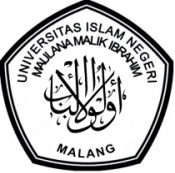 UNIVERSITAS ISLAM NEGERI MAULANA MALIK IBRAHIM MALANGJl. Gajayana No. 50 Malang 65144,  Telp. (0341) 551354, Fax. (0341) 572533 Website : www.uin-malang.ac.id E-mail : info@uin-malang.ac.idNoSUMMARY DESCRIPTIONTOTAL (Rp.)1SALARY & WAGES 11 (sebelas) orang2MACHINERY/PERIPHERAL & ACCESSORIES EQUIPMENT3MACHINERY & GARDEN MATERIAL4CHEMICAL/ LIQUID EQUIPMENTSUB TOTAL 1MANAGEMENT FEE (12%)SUB TOTAL 2PPn (10%)GRAND TOTALROUNDEDTerbilang.Terbilang.MACHINERY/PERIPHERAL& ACCESSORIES EQUIPMENTBUDGET VALUEBUDGET VALUEBUDGET VALUEBUDGET VALUEBUDGET VALUEBUDGET VALUEBUDGET VALUEBUDGET VALUEMACHINERY/PERIPHERAL& ACCESSORIES EQUIPMENTBUDGET VALUEBUDGET VALUEBUDGET VALUEBUDGET VALUEBUDGET VALUEBUDGET VALUEBUDGET VALUEBUDGET VALUEMACHINERY/PERIPHERAL& ACCESSORIES EQUIPMENTMACHINERY/PERIPHERAL& ACCESSORIES EQUIPMENTDETAIL VOLUMEDETAIL VOLUMEDEPRESIASIDEPRESIASIPRICE/ UNIT (Rp.)PRICE/ UNIT (Rp.)TOTAL/ MONTH (Rp.)TOTAL/ MONTH (Rp.)MACHINERY/PERIPHERAL& ACCESSORIES EQUIPMENTDETAIL VOLUMEDETAIL VOLUMEDEPRESIASIDEPRESIASIPRICE/ UNIT (Rp.)PRICE/ UNIT (Rp.)TOTAL/ MONTH (Rp.)TOTAL/ MONTH (Rp.)MACHINERY/PERIPHERAL& ACCESSORIES EQUIPMENTDETAIL VOLUMEDETAIL VOLUMEDEPRESIASIDEPRESIASIPRICE/ UNIT (Rp.)PRICE/ UNIT (Rp.)TOTAL/ MONTH (Rp.)TOTAL/ MONTH (Rp.)MACHINERY/PERIPHERAL& ACCESSORIES EQUIPMENTDETAIL VOLUMEDETAIL VOLUMEDEPRESIASIDEPRESIASIPRICE/ UNIT (Rp.)PRICE/ UNIT (Rp.)TOTAL/ MONTH (Rp.)TOTAL/ MONTH (Rp.)Low Speed Floor Polisher1Unit24monthVacum Cleaner wet&dry 60 ltr1Unit12monthDust pan tertutup6pc6monthDust pan terbuka4pc6monthEmber6pc6monthFloor squeeze8pc12monthGayung6pc6monthHand sprayer 500ml10pc2monthKape8pc6monthKemucing8pc3monthKop WC8pc12monthLap kanebo8pc3monthLap kotak16pc4monthLobby lengkap8set6monthMasker45pc1monthMop lengkap12set6monthSapu ijuk10pc6monthSepatu boot6pc12monthTelescopik 9 meter1pc12monthSikat tangan5pc6monthSikat tangkai8pc6monthTangga aluminium 2 meter1pc12monthWet floor sign8pc12monthWindow squeezer5pc12monthWindow washer5pc12monthIsi Karter3pc1monthLap majun2kg4monthPad merah 17"4pc1monthPad putih 17"2pc1monthSarung tangan karet24pc1monthSpidernet2pc6monthKabel roll @ 50 meter1pc12monthTrolly car5pc12monthTrolly sampah 120ltr2pc12monthTempat Sampah Toilet31pc12monthTenpat Sampah Corridor8pc12monthSingle bucked5pc12monthMACHINERY & GARDEN MATERIALBUDGET VALUEBUDGET VALUEBUDGET VALUEBUDGET VALUEBUDGET VALUEBUDGET VALUEBUDGET VALUEBUDGET VALUEMACHINERY & GARDEN MATERIALBUDGET VALUEBUDGET VALUEBUDGET VALUEBUDGET VALUEBUDGET VALUEBUDGET VALUEBUDGET VALUEBUDGET VALUEMACHINERY & GARDEN MATERIALDETAILVOLUMEDETAILVOLUMEDEPRESIASIDEPRESIASIPRICE/ UNIT (Rp.)PRICE/ UNIT (Rp.)TOTAL/ MONTH (Rp.)TOTAL/ MONTH (Rp.)MACHINERY & GARDEN MATERIALDETAILVOLUMEDETAILVOLUMEDEPRESIASIDEPRESIASIPRICE/ UNIT (Rp.)PRICE/ UNIT (Rp.)TOTAL/ MONTH (Rp.)TOTAL/ MONTH (Rp.)MACHINERY & GARDEN MATERIALDETAILVOLUMEDETAILVOLUMEDEPRESIASIDEPRESIASIPRICE/ UNIT (Rp.)PRICE/ UNIT (Rp.)TOTAL/ MONTH (Rp.)TOTAL/ MONTH (Rp.)MACHINERY & GARDEN MATERIALDETAILVOLUMEDETAILVOLUMEDEPRESIASIDEPRESIASIPRICE/ UNIT (Rp.)PRICE/ UNIT (Rp.)TOTAL/ MONTH (Rp.)TOTAL/ MONTH (Rp.)Mesin Potong Rumput Gendong1unit12monthSelang Air 50 m1Pcs12monthSarung Tangan Kain2Pcs1monthSabit1Pcs12monthCangkul1Pcs12monthBatu Asah1Pcs12monthCetok1Pcs12monthLinggis1Pcs12monthGunting Taman Besar1Pcs12monthGunting Taman Kecil1Pcs12monthSpringkel1Pcs12monthJas Hujan2Pcs12monthOlie Mesin (Untuk Mesin Potong Rumput)4liter1monthBensin (Untuk Mesin Potong Rumput )90liter1monthPupuk urea10Kg3monthPupuk KCL10Kg3monthPupuk Organik25Kg3monthFuradan5Kg3monthMatador2Kaleng3monthSprayer Swan1Pcs12monthTOTAL MACHINERY & GARDEN MATERIALCHEMICAL/ LIQUIDEQUIPMENT& WASHROOM SERVICEBUDGET VALUEBUDGET VALUEBUDGET VALUEBUDGET VALUEBUDGET VALUEBUDGET VALUEBUDGET VALUEBUDGET VALUECHEMICAL/ LIQUIDEQUIPMENT& WASHROOM SERVICEDETAILVOLUMEDETAILVOLUMEDEPRESIASIDEPRESIASIPRICE/ UNIT (Rp.)PRICE/ UNIT (Rp.)TOTAL/ MONTH (Rp.)TOTAL/ MONTH (Rp.)CHEMICAL/ LIQUIDEQUIPMENT& WASHROOM SERVICEDETAILVOLUMEDETAILVOLUMEDEPRESIASIDEPRESIASIPRICE/ UNIT (Rp.)PRICE/ UNIT (Rp.)TOTAL/ MONTH (Rp.)TOTAL/ MONTH (Rp.)CHEMICAL/ LIQUIDEQUIPMENT& WASHROOM SERVICEDETAILVOLUMEDETAILVOLUMEDEPRESIASIDEPRESIASIPRICE/ UNIT (Rp.)PRICE/ UNIT (Rp.)TOTAL/ MONTH (Rp.)TOTAL/ MONTH (Rp.)Dust trapper10liter1monthGlass cleaner20liter1monthPorselin cleaner20liter1monthFloor cleaner25liter1monthVeem powder8kg1monthTrusol pine20liter1monthGlow metal polish4liter1monthBreac up15liter1monthPolybag 80 x 100 (hitam)90lbr1monthKamper bola10pc1monthKantong plastik17lusin1monthTOTAL COSTSI.SALARY & WAGESQTYQTYQTYAMOUNT IN (Rp.)AMOUNT IN (Rp.)TOTALTOTALTOTAL1LEADERBASIC SALARY1personTHR12monthJAMSOSTEK4,89%Lembur44Jam2CLEANERBASIC SALARY10personTHR12monthJAMSOSTEK4,89%Lembur66JamTOTAL SALARY & WAGESTOTAL SALARY & WAGES11 person11 person11 personTOTAL SALARY & WAGESTOTAL SALARY & WAGES11 person11 person11 personNoJABATAN/ POSISISHIFTSHIFTSHIFTTOTALNoJABATAN/ POSISI06.00 - 17.0006.00 - 17.0006.00 - 17.00TOTALNoJABATAN/ POSISI06.00 - 17.0006.00 - 17.0006.00 - 17.00TOTALNoJABATAN/ POSISIPRIAPRIAWANITATOTAL1Supervisor0002Leader Area1011013Petugas Cleaning Gedung AaLantai 1101bLantai 21014Petugas Cleaning Gedung BaLantai 1202bLantai 2202cLantai 32025Petugas Cleaning Relieferalantai 1 - 31016Petugas Cleaning Halaman Halaman1011001011011